Person SpecificationPlease read carefully and address in written applicationsPost Holder: Job Description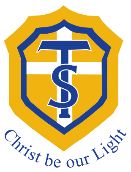 Post Holder: Job DescriptionThe description of the duties, responsibilities and accountabilities for the post of Class TeacherThe description of the duties, responsibilities and accountabilities for the post of Class TeacherResponsibility AreasTeach a class of pupils, and ensure that planning, preparation, recording, assessment and reporting meet their varying learning and social needsMaintain the Catholic ethos and core values of the school, both inside and outside the classroomContribute to constructive team-building amongst teaching and non-teaching staff, parents and governorsTo meet or exceed current National Standards for teachers as published by the Department for EducationWork within the Catholic Ethos and the teachings of Christ.Implement agreed school policies and guidelines.Support initiatives decided by the Headteacher, Senior Leadership Team and staff.Plan appropriately to meet the needs of all pupils, through scaffolding of tasks.Be able to set clear targets, based on prior attainment, for pupils’ learning.Provide a stimulating classroom environment, where resources can be accessed appropriately by all pupils.Keep appropriate and efficient records, integrating formative and summative assessment into weekly and termly planning.Report to parents on the development, progress and attainment of pupils.Maintain good order and discipline amongst pupils, in accordance with the school’s behaviour policy.Participate in meetings which relate to the school’s management, curriculum, or organisation.Communicate and co-operate with specialists from outside agencies.Lead, organise and direct support within the classroom working with teaching assistants to share plans and define roles.Participate in the performance management system for the appraisal of their own performance or that of other teachers.Other duties arising; related to the post as discharged by the Senior Leadership Team.Accountable toHeadteacherSalary rangeMain scale 1-6Signed                                                    Date:QualificationsEssential DesirableQualified Teacher statusDegree or equivalentCommitment to continued professional developmentEvidence of additional further educational or professional training or qualificationsExperienceEssential DesirableEvidence of good/outstanding classroom practiceExperience of working with and developing links with the communityA commitment to the wider curriculum Knowledge & UnderstandingEssential DesirableUp to date knowledge & understanding of thecurrent national education agendaUnderstanding of how children learnand effectively apply their learningLeadership SkillsEssential DesirableBe positive & professional at all timesAbility to resolve problems and make decisionsThink creatively and imaginatively to solve problems and identify opportunities Effectively communicate orally and in writing to a range of audiencesWilling to give honest views on school improvements and policies within the correct forumPersonal QualitiesEssential DesirableA sense of humourHardworking and collaborativeHigh levels of discretion, reliability, compassion and integrityPassionate about classroom teaching